Opstrøms Bakkendrup broerne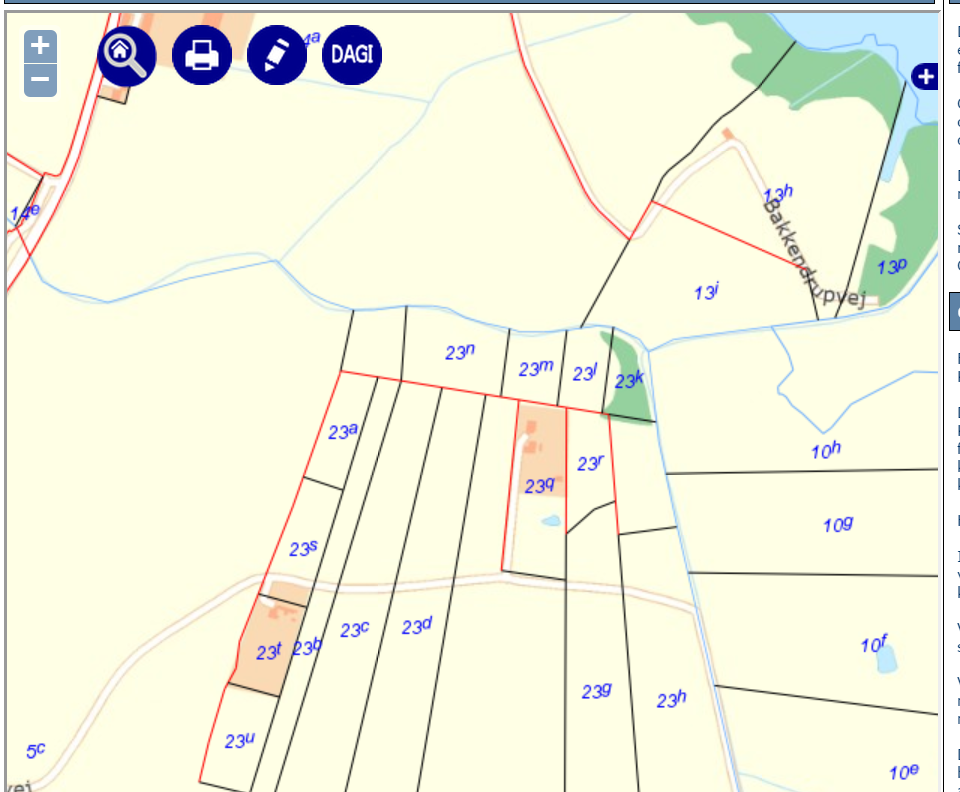 Matrikel nr		Sted				Ejer						Aftale		Besøg														2015	2016	2017	2018	201914a			Nordbred			Ebbe Rørholm Olsen, Bakkendrupvej 9		Nej13i			Nordbred			Annelise Lerche Jensen, Maderne 4		Nej13h			Nordbred			Annelise Lerche Jensen				Nej13			Nordbred			Annelise Lerche Jensen				Nej5c			Sydbred			Helga Skadhauge, Bakkendrupvej 21		Ja?			23n			Sydbred			Annelise Lerche Jensen, maderne 4		Nej23i			Sydbred			Annelise Lerche Jensen				Nej23k			Sydbred			Marianne Vind Petersen, Fiskevej 4		Nej10h			Sydbred			Emmy Karen Godsk Rasmussen, Lundevejen 6	Nej				